Type or paste the title of your article here *Name SURNAME**Name SURNAME***ÖzType or paste your abstract here as prescribed by the journal’s instructions for authors. Type or paste your abstract here as prescribed by the journal’s instructions for authors. Type or paste your abstract here as prescribed by the journal’s instructions for authors. Type or paste your abstract here as prescribed by the journal’s instructions for authors. Type or paste your abstract here as prescribed by the journal’s instructions for authors. Type or paste your abstract here as prescribed by the journal’s instructions for authors. Type or paste your abstract here as prescribed by the journal’s instructions for authors. Type or paste your abstract here as prescribed by the journal’s instructions for authors. Type or paste your abstract here as prescribed by the journal’s instructions for authors. Type or paste your abstract here as prescribed by the journal’s instructions for authors. Type or paste your abstract here as prescribed by the journal’s instructions for authors. Type or paste your abstract here as prescribed by the journal’s instructions for authors. Type or paste your abstract here as prescribed by the journal’s instructions for authors. Type or paste your abstract here as prescribed by the journal’s instructions for authors. Type or paste your abstract here as prescribed by the journal’s instructions for authors. Type or paste your abstract here as prescribed by the journal’s instructions for authors. Type or paste your abstract here as prescribed by the journal’s instructions for authors. Keywords: Keyword, keyword, keyword, keywordType or paste the title of your article in English here AbstractType or paste your English abstract here as prescribed by the journal’s instructions for authors. Type or paste your English abstract here as prescribed by the journal’s instructions for authors. Type or paste your English abstract here as prescribed by the journal’s instructions for authors. Type or paste your English abstract here as prescribed by the journal’s instructions for authors. Type or paste your English abstract here as prescribed by the journal’s instructions for authors. Type or paste your English abstract here as prescribed by the journal’s instructions for authors. Type or paste your English abstract here as prescribed by the journal’s instructions for authors. Type or paste your English abstract here as prescribed by the journal’s instructions for authors. Type or paste your English abstract here as prescribed by the journal’s instructions for authors. Type or paste your English abstract here as prescribed by the journal’s instructions for authors. Type or paste your English abstract here as prescribed by the journal’s instructions for authors. Type or paste your English abstract here as prescribed by the journal’s instructions for authors. Type or paste your English abstract here as prescribed by the journal’s instructions for authors. Type or paste your English abstract here as prescribed by the journal’s instructions for authors. Type or paste your English abstract here as prescribed by the journal’s instructions for authors. Keywords: Keyword, keyword, keyword, keyword, keywordIntroductionType your text here. Type your text here. Type your text here. Type your text here. Type your text here. Type your text here.Heading 1: Use This Style for Level One HeadingsType your text here. Type your text here. Type your text here. Type your text here. Type your text here. Type your text here.Type your text here. Type your text here. Type your text here. Type your text here. Type your text here. Type your text here.Heading 2: Use This Style for Level Two Headings Type your text here. Type your text here. Type your text here. Type your text here. Type your text here. Type your text here.Type your text here. Type your text here. Type your text here. Type your text here. Type your text here. Type your text here.Heading 3: use this style for level three or more headingsType your text here. Type your text here. Type your text here. Type your text here. Type your text here. Type your text here.Type your text here. Type your text here. Type your text here. Type your text here. Type your text here. Type your text here.MethodResearch DesignType your text here. Type your text here. Type your text here. Type your text here. Type your text here. Type your text here.Type your text here. Type your text here. Type your text here. Type your text here. Type your text here. Type your text here.Research Group/ SampleType your text here. Type your text here. Type your text here. Type your text here. Type your text here. Type your text here.Type your text here. Type your text here. Type your text here. Type your text here. Type your text here. Type your text here.Data Collection ToolsType your text here. Type your text here. Type your text here. Type your text here. Type your text here. Type your text here.Type your text here. Type your text here. Type your text here. Type your text here. Type your text here. Type your text here.Data Collection ProcedureType your text here. Type your text here. Type your text here. Type your text here. Type your text here. Type your text here.Type your text here. Type your text here. Type your text here. Type your text here. Type your text here. Type your text here.Data AnalysisType your text here. Type your text here. Type your text here. Type your text here. Type your text here. Type your text here.Type your text here. Type your text here. Type your text here. Type your text here. Type your text here. Type your text here.Reliability & ValidityType your text here. Type your text here. Type your text here. Type your text here. Type your text here. Type your text here.Type your text here. Type your text here. Type your text here. Type your text here. Type your text here. Type your text here.FindingsType your text here. Type your text here. Type your text here. Type your text here. Type your text here. Type your text here.Type your text here. Type your text here. Type your text here. Type your text here. Type your text here. Type your text here.Heading 1: use this style for level one headingsType your text here. Type your text here. Type your text here. Type your text here. Type your text here. Type your text here.Type your text here. Type your text here. Type your text here. Type your text here. Type your text here. Type your text here.Heading 2: use this style for level two headings Type your text here. Type your text here. Type your text here. Type your text here. Type your text here. Type your text here.Type your text here. Type your text here. Type your text here. Type your text here. Type your text here. Type your text here.Heading 3: use this style for level three or more headingsType your text here. Type your text here. Type your text here. Type your text here. Type your text here. Type your text here.Type your text here. Type your text here. Type your text here. Type your text here. Type your text here. Type your text here.Discussion and Result Type your text here. Type your text here. Type your text here. Type your text here. Type your text here. Type your text here.Type your text here. Type your text here. Type your text here. Type your text here. Type your text here. Type your text here.Authors’ contributionsType your text here. Type your text here. Type your text here. Type your text here. Type your text here. Type your text here. Competing interestsType your text here. Type your text here. Type your text here. Type your text here. Type your text here. Type your text here.Support StatementType your text here. Type your text here. Type your text here. Type your text here. Type your text here. Type your text here. (Optional)AcknowledgementType your text here. Type your text here. Type your text here. Type your text here. Type your text here. Type your text here. (Optional)ReferencesType your text here. Type your text here. Type your text here. Type your text here. Type your text here. Type your text here.Type your text here. Type your text here. Type your text here. Type your text here. Type your text here. Type your text here.Extended AbstractIntroductionType your text here. Type your text here. Type your text here. Type your text here. Type your text here. Type your text here.Type your text here. Type your text here. Type your text here. Type your text here. Type your text here. Type your text here.MethodType your text here. Type your text here. Type your text here. Type your text here. Type your text here. Type your text here.Type your text here. Type your text here. Type your text here. Type your text here. Type your text here. Type your text here.Result and DiscussionType your text here. Type your text here. Type your text here. Type your text here. Type your text here. Type your text here.Type your text here. Type your text here. Type your text here. Type your text here. Type your text here. Type your text here.TablesTable 1.Type the Title HereTable 2.Type the Title HereImages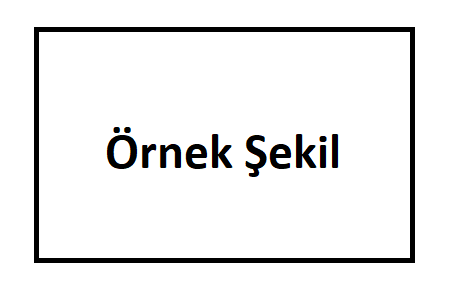 Image 1. Type the Title HereAppendixAppendix-1. Type the Title of Your Appendix-1 HereType your text here. Type your text here. Type your text here. Type your text here. Type your text here. Type your text here.Type your text here. Type your text here. Type your text here. Type your text here. Type your text here. Type your text here.Appendix -2. Type the Title of Your Appendix-2 HereType your text here. Type your text here. Type your text here. Type your text here. Type your text here. Type your text here.Type your text here. Type your text here. Type your text here. Type your text here. Type your text here. Type your text here.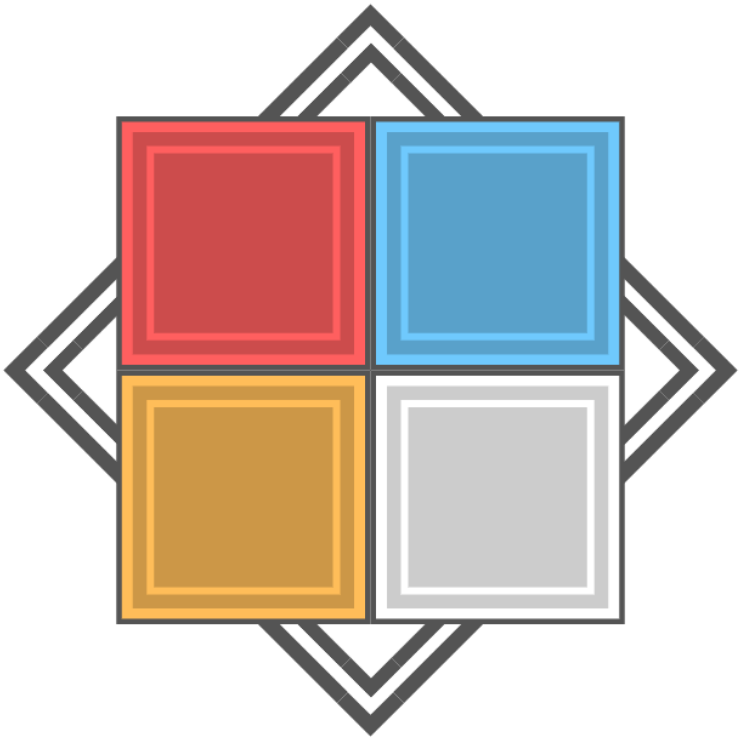 Ana Dili Eğitimi DergisiJournal of Mother Tongue Educationwww.anadiliegitimi.comGeliş/Received: 01.01.2023 Kabul/Accepted: xx.xx.xxMakalenin Türü / Article TypeType the title for the colomnsType the title for the colomnsType the title for the colomnsType the title for the colomns5678Type your items XXXXType your items XXXXType your items XXXXType your items XXXXTotal 4444f             %Type your items 9             25Type your items 5             14Type your items 5             14Type your items 4             11Type your items 3               8 Type your items 3               8Type your items 2            5,5Type your items 2            5,5Type your items 1                3Type your items 1                3Type your items 1                3Total36             100